Handout #1: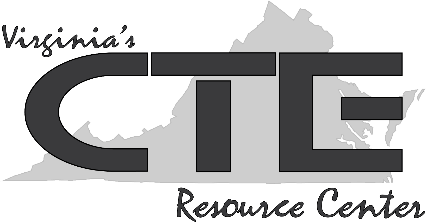 Understanding PoliciesPolicySummarize this policy.What are the employee and employer responsibilities related to this policy?How does this policy protect the employee and the employer?STANDARDS OF CONDUCTTELEWORKUSE OF ELECTRONIC COMMUNICATIONS & SOCIAL MEDIA WORKPLACE HARASSMENTADDITIONAL NOTES:ADDITIONAL NOTES:ADDITIONAL NOTES:ADDITIONAL NOTES: